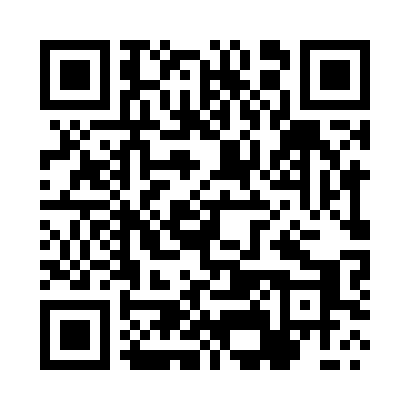 Prayer times for Buczkowice, PolandMon 1 Apr 2024 - Tue 30 Apr 2024High Latitude Method: Angle Based RulePrayer Calculation Method: Muslim World LeagueAsar Calculation Method: HanafiPrayer times provided by https://www.salahtimes.comDateDayFajrSunriseDhuhrAsrMaghribIsha1Mon4:276:2012:475:157:169:022Tue4:246:1812:475:167:179:043Wed4:216:1612:475:177:199:064Thu4:196:1412:475:197:219:085Fri4:166:1112:465:207:229:106Sat4:136:0912:465:217:249:127Sun4:116:0712:465:227:259:158Mon4:086:0512:455:237:279:179Tue4:056:0312:455:247:289:1910Wed4:036:0112:455:257:309:2111Thu4:005:5912:455:267:319:2312Fri3:575:5712:445:277:339:2513Sat3:545:5512:445:287:349:2714Sun3:515:5312:445:297:369:3015Mon3:495:5112:445:307:389:3216Tue3:465:4912:435:317:399:3417Wed3:435:4712:435:327:419:3618Thu3:405:4512:435:337:429:3919Fri3:375:4312:435:347:449:4120Sat3:345:4112:435:357:459:4321Sun3:325:3912:425:367:479:4622Mon3:295:3712:425:377:489:4823Tue3:265:3512:425:387:509:5124Wed3:235:3312:425:397:519:5325Thu3:205:3112:425:407:539:5526Fri3:175:2912:415:417:559:5827Sat3:145:2712:415:427:5610:0128Sun3:115:2612:415:437:5810:0329Mon3:085:2412:415:447:5910:0630Tue3:055:2212:415:458:0110:08